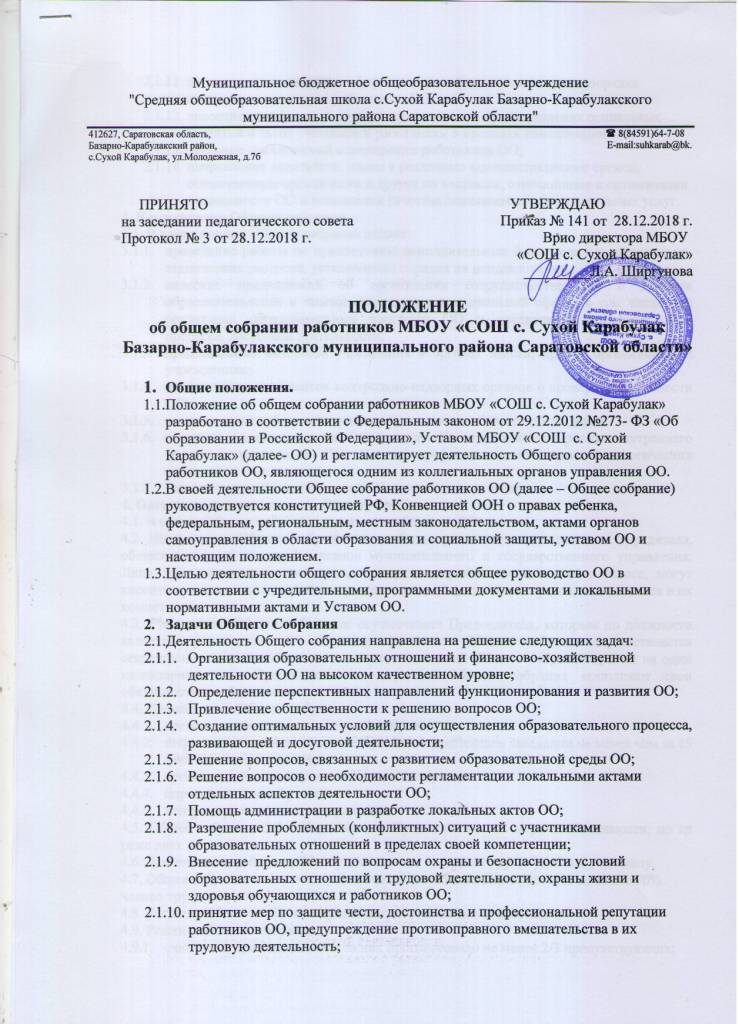 Муниципальное бюджетное общеобразовательное учреждение"Средняя общеобразовательная школа с.Сухой Карабулак Базарно-Карабулакского муниципального района Саратовской области"412627, Саратовская область,                                                                                                                                                                  8(84591)64-7-08Базарно-Карабулакский район,                                                                                                                                                               Е-mail:suhkarab@bk.                                            с.Сухой Карабулак, ул.Молодежная, д.7б     ПРИНЯТО                                                                                  УТВЕРЖДАЮна заседании педагогического совета                                        Приказ № 141 от  28.12.2018 г.Протокол № 3 от 28.12.2018 г.                                                               Врио директора МБОУ «СОШ с. Сухой Карабулак»_________Л.А. ШиргуноваПОЛОЖЕНИЕоб общем собрании работников МБОУ «СОШ с. Сухой КарабулакБазарно-Карабулакского муниципального района Саратовской области»Общие положения.Положение об общем собрании работников МБОУ «СОШ с. Сухой Карабулак» разработано в соответствии с Федеральным законом от 29.12.2012 №273- ФЗ «Об образовании в Российской Федерации», Уставом МБОУ «СОШ  с. Сухой Карабулак» (далее- ОО) и регламентирует деятельность Общего собрания работников ОО, являющегося одним из коллегиальных органов управления ОО.В своей деятельности Общее собрание работников ОО (далее – Общее собрание) руководствуется конституцией РФ, Конвенцией ООН о правах ребенка, федеральным, региональным, местным законодательством, актами органов самоуправления в области образования и социальной защиты, уставом ОО и настоящим положением.Целью деятельности общего собрания является общее руководство ОО в соответствии с учредительными, программными документами и локальными нормативными актами и Уставом ОО.Задачи Общего СобранияДеятельность Общего собрания направлена на решение следующих задач:Организация образовательных отношений и финансово-хозяйственной деятельности ОО на высоком качественном уровне;Определение перспективных направлений функционирования и развития ОО;Привлечение общественности к решению вопросов ОО;Создание оптимальных условий для осуществления образовательного процесса, развивающей и досуговой деятельности;Решение вопросов, связанных с развитием образовательной среды ОО;Решение вопросов о необходимости регламентации локальными актами отдельных аспектов деятельности ОО;Помощь администрации в разработке локальных актов ОО;Разрешение проблемных (конфликтных) ситуаций с участниками образовательных отношений в пределах своей компетенции;Внесение  предложений по вопросам охраны и безопасности условий образовательных отношений и трудовой деятельности, охраны жизни и здоровья обучающихся и работников ОО;принятие мер по защите чести, достоинства и профессиональной репутации работников ОО, предупреждение противоправного вмешательства в их трудовую деятельность;внесение предложений по формированию фонда оплаты труда, порядка стимулирования труда работников ОО;внесение предложений по порядку и условиям предоставления социальных гарантий и льгот учащимся и работникам в пределах компетенции ОО;внесение предложений о поощрении работников ОО;направление ходатайств, писем в различные административные органы, общественные организации и другие по вопросам, относящимся к оптимизации деятельности ОО и повышения качества оказываемых образовательных услуг.3. Компетенция Общего собрания3.1. В компетенцию Общего собрания входит:проведение работы по привлечению дополнительных финансовых и материально-технических ресурсов, установление порядка их использования;внесение предложений об организации сотрудничества ОО с другими образовательными и иными организациями социальной сферы, в том числе при реализации образовательных программ ОО и организации воспитательного процесса, досуговой деятельности;представление интересов учреждения в органах власти, других организациях и учреждениях;рассмотрение документов контрольно-надзорных органов о проверке деятельности ОО;заслушивание публичного доклада руководителя ОО, его обсуждение;принятие локальных актов ОО согласно Уставу, включая Правила внутреннего трудового распорядка ОО; Кодекс профессиональной этики педагогических работников ОО;участие в разработке положений Коллективного договора. 4. Организация деятельности Общего собрания4.1. В состав Общего собрания входят все работники ОО.4.2. На заседания Общего собрания могут быть приглашены представители Учредителя, общественных организаций, органов муниципального и государственного управления. Лица, приглашенные на собрание, пользуются правом совещательного голоса, могут вносить предложения и заявления, участвовать в обсуждении вопросов, находящихся в их компетенции.4.3. Руководство Общим собранием осуществляет Председатель, которым по должности является руководитель ОО. Ведение протоколов Общего собрания осуществляется секретарем, который избирается на первом заседании Общего собрания сроком на один календарный год. Председатель и секретарь Общего собрания выполняют свои обязанности на общественных началах.4.4. Председатель Общего собрания:организует деятельность Общего собрания;информирует членов общего собрания о предстоящем заседании не менее чем за 15 дней до его проведения;организует подготовку и проведение заседания;определяет повестку дня;контролирует выполнение решений.4.5. Общее собрание ОО собирается его Председателем по мере необходимости, но не реже двух раз в год.4.6. Деятельность собрания ОО осуществляется по принятому на учебный год плану.4.7. Общее собрание считается правомочным, если на нем присутствует не менее 50% членов трудового коллектива ОО.4.8. Решения Общего собрания принимаются открытым голосованием.4.9. Решения Общего собрания:считаются принятыми, если за них проголосовало не менее 2/3 присутствующих;являются правомочными, если на заседании присутствовало не менее 2/3 членов его состава;после принятия носят рекомендательный характер, а после утверждения руководителем учреждения становятся обязательными для исполнения;доводятся до всего трудового коллектива учреждения не позднее, чем в течение 10 дней после прошедшего заседания.5.  Ответственность Общего собрания5.1. Общее собрание несет ответственность:за выполнение, выполнение не в полном объеме или невыполнение закрепленных за ним задач;соответствие принимаемых решений законодательству Российской Федерации, подзаконным нормативным правовым актам, Уставу ОО. за компетентность принимаемых решений.Делопроизводство Общего собранияЗаседания Общего собрания оформляются протоколом.В книге протоколов фиксируются:дата проведения;количественное присутствие (отсутствие) членов трудового коллектива;приглашенные (ФИО, должность);повестка дня;выступающие лица;ход обсуждения вопросов;предложения, рекомендации и замечания членов трудового коллектива и приглашенных лиц;решение.Протоколы подписываются председателем и секретарем Общего собрания.Нумерация протоколов ведется от начала учебного года.Книга протоколов Общего собрания нумеруется постранично, прошнуровывается, скрепляется подписью руководителя и печатью ОО.Книга протоколов Общего собрания хранится в делах ОО и передается по акту (при смене руководителя, передаче в архив).7.   Порядок внесения изменений в положение и прекращения его действия7.1. Положение вступает в силу со дня утверждения руководителем образовательного учреждения, и действуют до его отмены.7.2. В настоящее Положение коллегиальными органами ОО могут вноситься изменения и дополнения, вызванные изменением законодательства и появлением новых нормативно-правовых документов.7.3. Измененная редакция Положения вступает в силу после утверждения ее руководителем образовательного учреждения.7.4. Настоящее Положение прекращает свое действие при реорганизации или ликвидации            МБОУ «СОШ с. Сухой Карабулак». 